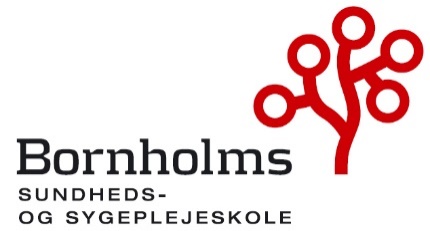 Elev- for- og efternavn:Fødselsdato, dag – måned – år:	Hold:	Praksisbeskrivelse:2 – 3 problemstillinger: